BASES « PATIENTS » 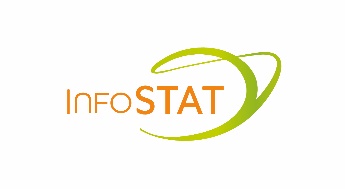 A quoi servent les bases de données de prescriptionsEstimer la prévalence, l’incidence des maladiesAnalyser la prise en charge des patients en fonction de leurs pathologiesAnalyser les caractéristiques socio-démographiques et médicales des patients en fonction des pathologies et des décisions de prise en charge thérapeutiqueEvaluer le bon usage des médicamentsAnalyser les disparités démographiques, régionales et des profils de prise en charge des médecins (spécialité, âge, sexe, région, taille de la patientèle, habitudes de prescriptions…)Réaliser le suivi de cohortes de patients et la surveillance de la survenue d'évènements secondairesMesurer la consommation de soinsEvaluer le parcours de soins en ville dans son intégralité, et sa valorisation économiqueRéaliser des études dans le cadre de projets de santé publique nécessitant un appariement avec les données publiques de santé gérées par la CNAM…A quoi servent les bases de données de délivranceMesurer et suivre l’évolution de l’incidence et de la prévalence des pathologies traitées, estimer les populations cibles, mesurer les populations rejointes selon des objectifs scientifiques ou médicaux Evaluer et suivre le bon usage des médicaments, identifier les interactions médicamenteuses dangereuses Analyser et comprendre la prise en charge des patients au travers : du rôle des prescripteurs / de la description des traitements délivrés / de l’évolution des traitements délivrés au cours du temps (changement, intensification, …) / de l’impact d’un traitement dans la prise en charge / de la mesure des durées de traitement et des doses délivrées / de l’estimation du coût des traitementsEvaluer la persistance et l’observance aux traitements, identifier les facteurs associés Analyser les caractéristiques des patients (âge, sexe, comorbidités via l’analyse des co-traitements …) Identifier les disparités régionales en termes d’incidence, prévalence des pathologies traitées, de prise en charge des patients et de leur parcours Faire l’état des lieux des besoins en santé d’une population donnée, comprendre les spécificités de ses parcours de soin, évaluer dans le temps les impacts et les résultats des programmes et des actions de préventionEvaluer les populations d’intérêt pour optimiser le recrutement dans les essais cliniques ou les études observationnellesRéaliser des Analyses personnalisées à destination des pharmaciens utiles à leur gestion et destinées à leur permettre d’avoir une vision sur leur activité en comparaison avec les pharmacies issues de la même zone géographique et la moyenne nationale…SYNTHESESIQVIA PDS : Observatoires par pathologie en vie réelle Recueil de cas patients, notamment à l’hôpital, pour une vision complète de la prise en charge en vie réelleApproche par pathologie – 17 pathologies - : Asthme sévère, Cancer de la prostate, Dermatite atopique, Diabète, Immunologie,Leucémie Lymphoïde Chronique, Lymphome du manteau, MICI (Maladie de Crohn /RCH), Migraine, Myélome Multiple, Polyarthrite rhumatoïde,Psoriasis, Schizophrénie et troubles bipolaires, Sclérose en plaque, Troubles Dépressifs,VIH, Virus Hépatite CLPD - Longitudinal Patient Database /EMR Electronic Medical Records  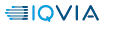 LTD - Longitudinal Treatment Dynamics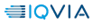 LTD - Longitudinal Treatment DynamicsMARKET INTELLIGENCE 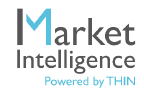 PATIENT INTELLIGENCE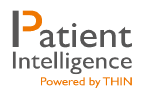 SELL OUT PATIENT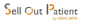 Base de données constituée de dossiers médicaux électroniques à partir de Logiciels d’Aide à la Prescription (LAP) : données longitudinales patients en villeBase de données patients : données longitudinales de délivrance en ville sur prescription Base de données patients : données longitudinales de délivrance en ville sur prescription Base de données de prescription : données longitudinales issues de la prescriptionBase de données de prescription : données longitudinales issues de la prescriptionBase de données patients : données longitudinales de délivrance en ville sur prescriptionPanelPanel de médecins libérauxPanel de Pharmacie de villePanel de Pharmacie de villePanel de médecins libérauxPanel de médecins libérauxPanel de Pharmacie de villeInformations complètes sur les consultations et traitements des patients, leur profil médical et leurs diagnostics au sein d’une spécialité donnéeInformations complètes sur le parcours des patients et leur prise en charge par différentes spécialités libérales et hospitalièresInformations complètes sur le parcours des patients et leur prise en charge par différentes spécialités libérales et hospitalièresInformations complètes sur le profil du patient et ses diagnostics au sein d’une spécialité donnéeInformations complètes sur le profil du patient et ses diagnostics au sein d’une spécialité donnéeInformations complètes sur le parcours des patients et leur prise en charge au sein des différentes spécialités libérales et hospitalièresNiveau géographiqueNational, régional (13 ARS*)*selon la pathologie étudiéeNational, régional (13 ARS*), sectoriel **selon la pathologie étudiéeNational, régional (13 ARS*), sectoriel **selon la pathologie étudiéeNationalNationalNationalRégional (sous réserve d’un volume de données suffisant pour produire l’analyse)EchantillonObservatoire de 1.200 MG & 710 spécialistes libérauxPossibilité en adhoc d’élargir à 2.000 MGCohorte de plus de 2 millions de patients actifs par an100 rhumatologues100 cardiologues110 gynécologues80 psychiatres60 neurologues40 diabéto- endocrinologues80 gastro-entérologues40 pneumologues100 pédiatres  Observatoire arrêté en 201410 000 pharmaciesCohorte de 40 millions de patients à identifiant anonymisé irréversible et unique, quelle que soit la pharmacie du panel fréquentée10 000 pharmaciesCohorte de 40 millions de patients à identifiant anonymisé irréversible et unique, quelle que soit la pharmacie du panel fréquentéeObservatoire de 2.000 MG & 1.000 spécialistes libéraux150 rhumato205 cardiologues165 gynécologues140 psychiatres90 neurologues55 endocrinologues130 gastro-entérologues65 pneumologues55 pédiatres26 dermatologuesObservatoire de 2.000 MG & 1.000 spécialistes libéraux150 rhumatologues205 cardiologues165 gynécologues140 psychiatres90 neurologues55 endocrinologues130 gastro-entérologues65 pneumologues55 pédiatres10 632 pharmaciesDimensions/Indicateurs/critèresPrescripteurs : spécialité, année de naissance, sexe, mode d’exercice, région d’exercicePatients : sexe, année de naissance, taille, poids, IMC…Pathologie : dates, diagnostic de prescription, facteurs de risque /comorbidités, motif de consultation, antécédents personnels ou familiaux, allergies Prescriptions : dates, description complète du médicament prescrit à partir de son code CIP, actes et examens médicauxModalités de traitement : durée de traitement ou d’ordonnance, posologie journalière, nombre de boites prescrites, renouvellement, schémas thérapeutiquesMesures biologiques : HB1Ac, créatinine, HDL, LDL, triglycérides, ASAT/ALAT…Restrictions CNIL : possibilité de restituer uniquement les effectifs >10 patients bruts Prescripteurs : spécialités libérales détaillées / hôpitalCode établissement hospitalierZone géographique du Pxr D’ici fin 2020 : Détail des spécialités hospitalièresPatients : sexe, année de naissanceDélivrances sur prescription : médicament & Dispositifs Médicaux – Nombre de boîtes, nombre d’actes, montant facturé, montant remboursé (RO), date de délivrance, date de prescription, département de la pharmacie, co-délivrances, co-prescriptionsRestrictions CNIL : possibilité de restituer uniquement les effectifs >10 patients bruts Prescripteurs : spécialités libérales détaillées / hôpitalCode établissement hospitalierZone géographique du Pxr D’ici fin 2020 : Détail des spécialités hospitalièresPatients : sexe, année de naissanceDélivrances sur prescription : médicament & Dispositifs Médicaux – Nombre de boîtes, nombre d’actes, montant facturé, montant remboursé (RO), date de délivrance, date de prescription, département de la pharmacie, co-délivrances, co-prescriptionsRestrictions CNIL : possibilité de restituer uniquement les effectifs >10 patients bruts Prescripteurs : spécialité, âge, sexe, mode d’exercicePatients : sexe, âge, CSPPathologie : diag de prescription, pathologie, motif de consultation, antécédents, traité/non traitéPrescriptions : médicament, produits dans AMM et DM, actes et examens Modalité de traitement : durée de traitement, posologie journalière : médicament et DM, hospitalisation (motif+ durée) arrêt de travail, actes médicaux, examens et radiologiePrescripteurs : spécialité, âge, sexe, mode d’exercicePatients : sexe, âge, CSPPathologie : diagnostic de prescription, pathologie, motif de consultation, antécédents, traité/non traitéPrescriptions : médicament, produits dans AMM et DM, actes et examens Modalité de traitement : durée de traitement, posologie journalièrePrescripteurs : spécialité, âge, sexe, mode d’exercice, région d’exercicePatients : sexe, âge, CSPPathologie : diagnostic de prescription, Prescriptions : médicament & DMModalité de traitement : durée de traitement, posologie journalièreMesuresDonnées extrapolées ou brutes selon le besoinDonnées extrapolées ou brutes selon le besoinDonnées extrapolées ou brutes selon le besoinDonnées brutes et/ou extrapoléesDonnées exprimées en patients, en prescriptions, en volumes prescritsDonnées brutes non-extrapoléesHistoriqueSelon spécialité : entre 1991 (pour les MG) et 2014 (pour les Diabétologues)Plus de 7 ans d’historique disponible en moyenne par médecin généralisteCollecte limitée à 20 ans dans le cadre de la minimisation de la collecte des donnéesSelon spécialité : entre 1991 (pour les MG) et 2014 (pour les Diabétologues)Plus de 7 ans d’historique disponible en moyenne par médecin généralisteCollecte limitée à 20 ans dans le cadre de la minimisation de la collecte des donnéesDepuis mars 2012Collecte limitée à 10 ans dans le cadre de la minimisation de la collecte des donnéesDepuis 1994 60 mois glissantsDepuis janvier 2014PériodicitéToute périodicité à partir du mensuelToute périodicité à partir du mensuelMensuelle / Trimestrielle / Quadrimestrielle / AnnuelleMensuelle Données disponibles en abonnement mensuel ou en one-shotMensuelle Données disponibles en abonnement mensuel ou en one-shotBase de données utilisées pour répondre aux questions spécifiquesDélivrableWord (protocole et rapports d’études), Excel, PowerPoint, Outil de data visualisationWord (protocole et rapports d’études), Excel, PowerPoint, Outil de data visualisationWord (protocole et rapports d’études), Excel, PowerPoint, Outil de data visualisationOutil online : outil de visualisation des données (graphiques, tableaux de données) exportable sous Excel ou format .pngRequêtes pré-formatées Possibilité de construire des tableaux de bord mis à jour automatiquementOutil online : outil de visualisation de données (graphiques, tableaux de données) exportable sous Excel ou format .pngRequêtes à construire (définition des critères, possibilité de construire des tableaux de bord mis à jour automatiquement)Un rapport répondant à la demande est délivré sous format :- Power Point pour une analyse ad’hoc- Excel ou Power BI dans le cas d’un baromètreCollecte des donnéesRecueil de données en temps réel lors de la consultation chez le médecin, à partir de son logiciel d’aide à la prescription (LAP), logiciel certifié selon le référentiel de la HASTransmission via le logiciel de la pharmacie et après cryptage par 2 tiers de confianceIdentifiant patient unique quelle que soit la pharmacieTransmission via le logiciel de la pharmacie et après cryptage par 2 tiers de confianceIdentifiant patient unique quelle que soit la pharmacieTransmission de données en temps réel de la consultation à partir de son logiciel d’aide à la prescription du médecinTransmission de données en temps réel de la consultation à partir de son logiciel d’aide à la prescription du médecinTransmission via le logiciel de la pharmacieRéférencementHAS, CNAMTS CEPS, INSERMCEPS, INSERMCEPS depuis 2016CEPS depuis 2016SpécificitésPossibilité de suivre les patients dans une indication précise, à l’aide des informations renseignées par les médecinsPossibilité de suivre les patients dans une indication précise, à l’aide d’algorithmes basés sur des règles médicales ou sur de l’IAEx. d’algorithmes disponibles : AIB, Diabète, Migraine, Asthme / BPCO, DMLA/OMD, NACO, Insuffisance Cardiaque, …Possibilité de suivre les patients dans une indication précise, à l’aide d’algorithmes basés sur des règles médicales ou sur de l’IAEx. d’algorithmes disponibles : AIB, Diabète, Migraine, Asthme / BPCO, DMLA/OMD, NACO, Insuffisance Cardiaque, …Résultats d’examens biologiquesMise à jour MensuelleMensuelleMensuelleMensuelle (J+15)Mensuelle (J+15)Base de données utilisées pour répondre aux questions spécifiquesPays couverts France, Allemagne, Italie, Espagne, UK, Belgique, Canada, US, Australie, JaponFrance, Allemagne, Italie, UK, Belgique, Pays-Bas, Danemark, Suisse, Finlande, Suède, Rép. Tchèque, Hongrie, Pologne, Slovaquie, Canada, US, Australie, JaponFrance, Allemagne, Italie, UK, Belgique, Pays-Bas, Danemark, Suisse, Finlande, Suède, Rép. Tchèque, Hongrie, Pologne, Slovaquie, Canada, US, Australie, JaponFrance, UK, Belgique, Roumanie, Espagne (à venir Allemagne, Italie)France, UK, Belgique, Roumanie, Espagne (à venir Allemagne, Italie)SouscriptionSouscription par classe thérapeutique ou marché Souscription par classe thérapeutique ou marché Souscription par classe thérapeutique ou marché Full base ou souscription par classe thérapeutique ou marchéFull base ou souscription par classe thérapeutique ou marchéPas de souscriptions à proprement ditUne mise à jour périodique d’une analyse ad’hoc est possible